Aralık ayı etkinliklerimiz edebiyat öğretmenimiz Nevin Karademir Mustafaoğlu sorumluluğunda gerçekleşti.Mehmet Akif Ersoy'un eseri Safahat'tan bölümler okundu.Eserde geçen kelimelerden öğrencilerin anlamlı bir vümle olusturmaları istendi.Her sınıfta en iyi cümle seçildi.Seçilen cümleler arasından okulun en iyi cümlesi belirlendi.Panoya asıldı.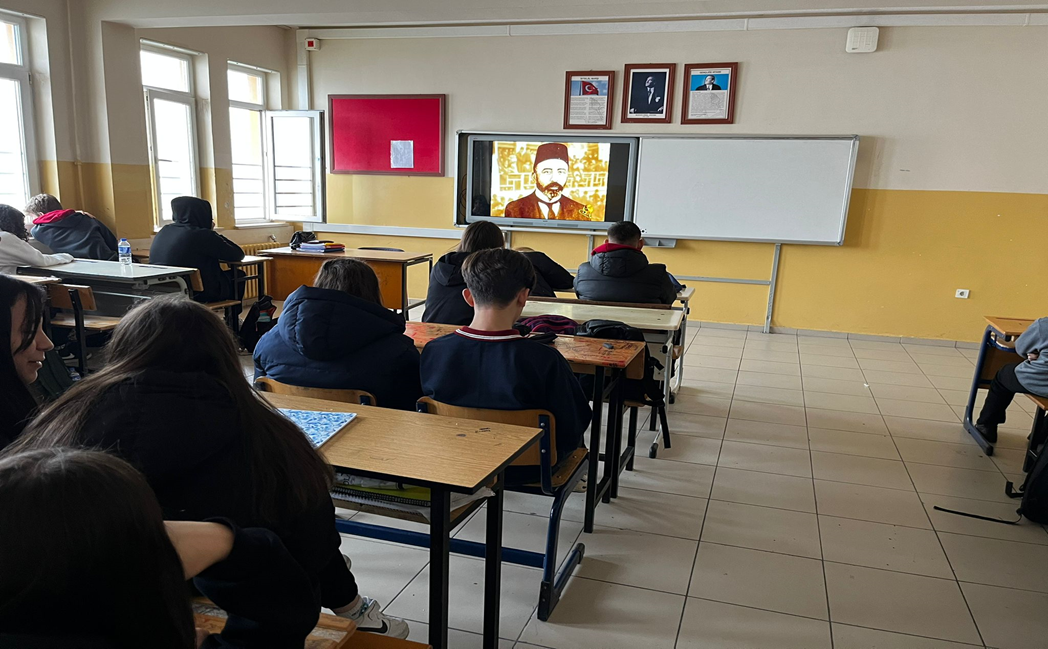 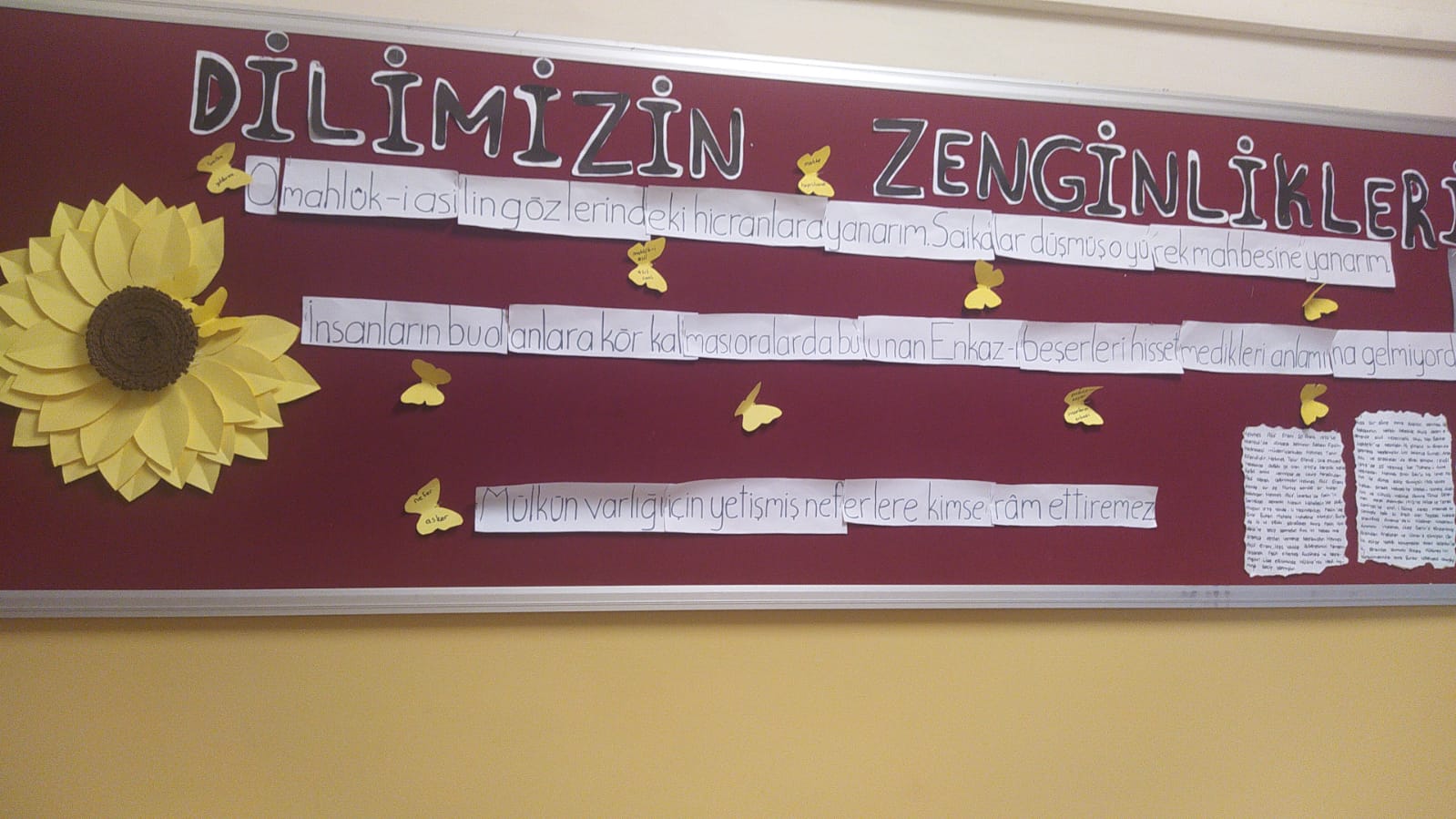 